重庆市高技能人才工作联席会办公室关于选树2022年“最美巴渝工匠”的通知各区县（自治县）人力社保局，两江新区社会保障部、西部科学城重庆高新区公共服务和社会事务中心、万盛经开区人力社保局，市级有关部门人事（干部）处，有关企业，各职业院校，有关单位：为深入贯彻落实习近平总书记对技能人才工作的重要指示精神，大力弘扬劳模精神、劳动精神和工匠精神，促进高技能人才高质量发展，助力“智能+技能”数字技能人才培养试验区和中西部技能人才高地建设，按照“巴渝工匠2025”行动计划和2022年职业能力建设工作要点，决定开展2022年“寻找最美巴渝工匠”选树活动。现将有关事宜通知如下：一、活动主题技高行天下、能强走世界。二、组织实施主办单位：重庆市高技能人才工作联席会承办单位：重庆市人力资源和社会保障局、重庆市总工会实施单位：重庆日报三、选树名额选树2022年度“最美巴渝工匠”10名、“最美巴渝工匠”提名10名。四、选树原则（一）坚持公平公正。推荐工作必须坚持标准，严格程序，自下而上，认真筛选，做到公平、公正、公开，立足优中选优，真正把“最美巴渝工匠”推荐选树出来。（二）坚持面向基层。从全市各类从事一线生产并作出突出贡献的技能人才等对象中推荐产生，不受性别、学历、资历等条件限制。（三）坚持突出重点。聚焦全市汽车、医药加工、信息技术、现代服务等八大支柱产业和电子信息、高端装备制造、新能源汽车、新材料、医药健康等33条重点产业链，突出“智能+技能”数字技能人才培养试验区建设以及全市经济社会发展重点需求。五、评选条件热爱祖国，热爱社会主义制度，拥护党的领导，遵守国家法律法规，热爱本职工作，具有良好的职业道德和敬业精神，模范履行岗位职责，奋发进取，勇于奉献，取得技师及以上职业资格或技能等级证书（被授予市级及以上非遗传承人称号，或者在工程、农业、工艺美术、文物博物、实验技术、艺术、体育等领域取得中级及以上专业技术职称），并具备下列条件之一：（一）在技术革新、技术改造、攻克技术难关或预防排除重大事故隐患中作出突出贡献，或解决了关键性技术难题，取得重大经济效益和社会效益的；（二）在本行业中具有领先的技术技能水平，并在某一生产工作领域总结出先进的操作方法，得到广泛推广，取得重大经济效益和社会效益的；（三）开发出重点新产品、新技术，或在技术成果转化，推广和应用新技术、新工艺、新方法中有突出贡献，取得重大经济效益和社会效益的；（四）有被行业公认的绝招绝技，达到国内先进水平，在国际国内有较大影响，在带徒传艺方面做出突出贡献的。已当选“最美巴渝工匠”的，不再重复申报评选。六、工作安排本次活动共分四个阶段进行。（一）推荐阶段（2022年5－6月）各区县（自治县，含两江新区、重庆高新区、万盛经开区，以下统称区县）人力社保部门、市级行业主管部门根据有关要求进行初评，并向市高技办推荐。（二）选树阶段（2022年7—8月）1．市高技办对参评对象进行审核，优选50名人选，在多个媒体平台同步推送基本信息及事迹简介，并面向社会进行网络投票，取前30名为专家评审候选人。2．组织专家组进行最终审评，选树出10名“最美巴渝工匠”和10名“最美巴渝工匠”提名，并向社会公布审评结果。（三）宣传阶段（2022年9—10月）聚焦评选出的2022年度“最美巴渝工匠”，开展集中宣传活动，包括肖像画设计绘制、人物故事专题报道等，通过集中宣传推广“巴渝工匠”金字招牌，进一步展示“巴渝工匠”的技能、技艺和技德，在全社会营造“有技能、好就业，长技能、就好业，高技能、就业好”的社会氛围，推动技能就业、技能成才和技能报国。（四）收官阶段（2022年11－12月）1．在重庆英才月期间举办的高技能人才发展论坛·2022数字技能主题活动上，举行2022年度“最美巴渝工匠”颁奖仪式，为获奖者和提名者颁发证书、奖杯，倡导其他技能人才向榜样学习，提升技术能力和社会服务意识。2．结合我市高技能人才队伍建设的举措和成效，制作2022年度“最美巴渝工匠”选树活动总结画册并在新媒体平台投放，展示技能人才培养对推动高质量发展、创造高品质生活的重要作用。3．选树活动总结报道，以“巴渝工匠”品牌打造为切入点，进一步宣传我市高技能领军人才培养、“智能+技能”数字技能人才培养试验区建设等方面的工作亮点和成效。七、工作要求（一）每个区县推荐不超过6名，每个市级行业主管部门推荐不超过3名，中央在渝单位按属地原则向区县进行申报推荐。推荐材料包括《2022年“寻找最美巴渝工匠”推荐表》、候选人职业资格证书复印件、候选人技术技能水平和主要技术成果证明材料、获奖证书复印件等，凡复印件需由经办人签字注明“此件与原件相符”并加盖公章（佐证材料统一汇报到1个PDF或word文档，不超过10页）。推荐人选申报材料报送截止时间为2022年6月30日，逾期不再受理。（二）区县人力社保部门、市级行业主管部门、中央在渝单位要充分认识开展“寻找最美巴渝工匠”选树活动的重要意义，切实加强领导，严格选拔程序，精心组织，周密部署，积极稳妥地做好人选推荐工作。联 系 人：朱朝燕（重庆日报）、宋琦（市人力社保局职建处）联系电话：13996050814、88633735电子邮箱：bayugj@163.com附件：2022年“最美巴渝工匠”推荐表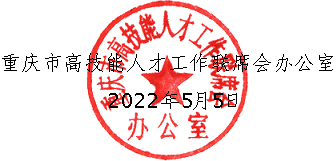 （此件公开发布）附件2022年“最美巴渝工匠”推荐表姓    名：                        单    位：                        电    话：                        重庆市高技能人才工作联席会办公室 制2022年填表说明：1. 本表纸质版报送1份至市人力社保局二号楼404，电子件发送到指定邮箱。2. 附1500字的事迹材料，要实事求是，简明扼要，统一用A4纸双面打印。3. 申报人技能技术等级、获奖及荣誉称号需附复印件或旁证材料（不超过10页）。渝高技办〔2022〕7号渝高技办〔2022〕7号姓 名性 别出生年月出生年月出生年月两  寸



像  片两  寸



像  片两  寸



像  片身份证号民 族民 族民 族两  寸



像  片两  寸



像  片两  寸



像  片政治面貌文化程度文化程度文化程度两  寸



像  片两  寸



像  片两  寸



像  片职业工种职业资格等级职业资格等级职业资格等级两  寸



像  片两  寸



像  片两  寸



像  片工作单位参加工作时间参加工作时间参加工作时间参加工作时间两  寸



像  片两  寸



像  片两  寸



像  片单位通讯地址单位通讯地址邮政编码邮政编码单位联系人单位联系人单位联系电话单位联系电话技能技术特长、主要事迹贡献和获奖情况（1000字内）技能技术特长、主要事迹贡献和获奖情况（1000字内）技能技术特长、主要事迹贡献和获奖情况（1000字内）技能技术特长、主要事迹贡献和获奖情况（1000字内）技能技术特长、主要事迹贡献和获奖情况（1000字内）技能技术特长、主要事迹贡献和获奖情况（1000字内）技能技术特长、主要事迹贡献和获奖情况（1000字内）技能技术特长、主要事迹贡献和获奖情况（1000字内）技能技术特长、主要事迹贡献和获奖情况（1000字内）技能技术特长、主要事迹贡献和获奖情况（1000字内）技能技术特长、主要事迹贡献和获奖情况（1000字内）技能技术特长、主要事迹贡献和获奖情况（1000字内）技能技术特长、主要事迹贡献和获奖情况（1000字内）技能技术特长、主要事迹贡献和获奖情况（1000字内）所在单位意见所在单位意见所在单位意见盖 章 
                                       年   月   日盖 章 
                                       年   月   日盖 章 
                                       年   月   日盖 章 
                                       年   月   日盖 章 
                                       年   月   日盖 章 
                                       年   月   日盖 章 
                                       年   月   日盖 章 
                                       年   月   日盖 章 
                                       年   月   日盖 章 
                                       年   月   日区县（自治县）人力社保部门、市级主管部门意见区县（自治县）人力社保部门、市级主管部门意见区县（自治县）人力社保部门、市级主管部门意见盖 章
                                       年   月   日盖 章
                                       年   月   日盖 章
                                       年   月   日盖 章
                                       年   月   日盖 章
                                       年   月   日盖 章
                                       年   月   日盖 章
                                       年   月   日盖 章
                                       年   月   日盖 章
                                       年   月   日盖 章
                                       年   月   日市高技办审批意见市高技办审批意见市高技办审批意见盖 章年   月   日   盖 章年   月   日   盖 章年   月   日   盖 章年   月   日   盖 章年   月   日   盖 章年   月   日   盖 章年   月   日   盖 章年   月   日   盖 章年   月   日   盖 章年   月   日   